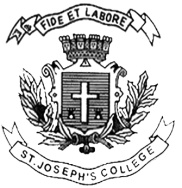 ST. JOSEPH’S COLLEGE (AUTONOMOUS), BANGALORE-27M.A. ECONOMICS- II SEMESTERSEMESTER EXAMINATION: APRIL 2019EC 8518: COMPUTER PROGRMMINGTime: 2.5 Hours                                                               Maximum Marks-70This question paper has 1 printed page and 3 partsPart A. Answer any five of the following:                                               2 X 5=10What do you mean by an algorithm?Write a brief note on header files.Distinguish between strcmp() and strcpy() functions.Find the value of x from the following expressions (i)x= 5>2?4:2  (ii) x=(2+3*6/2) Give any two logical operators in C with example.What is a string? How is it different from an array?What is a Union in C? Part B. Answer any three of the following:                                            10 X 3 =30Discuss the different steps involved in developing a program.Explain different data types of C with example.Explain different conditional statements of C with example.Write a program to find the sum of odd numbers from 1 to 100.Write a program to find the difference of two 4X4 matrices.Part C. Answer any two of the following                                               15 X 2 =30Briefly discuss about the use of programming in Economics. Explain different types of errors in programming.Explain the advantages of an algorithm. Write an algorithm to find the sum of the series 1*2, 2*3, 3*4, …..upto 10 terms.Explain the syntax of switch statement in C. Write a program to print the name of the day by accepting the day number (1,2,3,…7) from the user .